Brent Meuleman, burgemeester van de gemeente ZelzateOVERWEGING/MOTIVATIE:Gelet op de wet betreffende de politie over het wegverkeer, gecoördineerd door het Koninklijk Besluit d.d. 16 maart 1968;Gelet op het Koninklijk Besluit d.d. 1 december 1975, houdende algemeen reglement op de politie van het wegverkeer;Gelet op het Ministerieel Besluit d.d. 11 oktober 1976 en wijzigingen, waarbij de minimumafmetingen en de bijzondere plaatsingsvoorwaarden van de verkeerstekens worden bepaald;Gelet op artikel 130 bis van de nieuwe gemeentewet;Gelet op artikels 63, 277§2 en 285 - 289 van het Decreet over het Lokaal Bestuur;Gelet dat de Nationale Veiligheidsraad regelmatig richtlijnen en instructies vastlegt als strategische maatregelen ter bestrijding van het corona-virus;Overwegende dat door deze maatregelen een aantal verkoopactiviteiten niet meer mogen doorgaan en het aantal marktkramers dat zich aanbiedt voor de wekelijkse marktdag minder is en daardoor minder ruimte nodig is om de openbare markt te laten plaats vinden;Overwegende dat door een herschikking de marktkramen terug meer aaneensluitend en toch nog op een voldoende veilige afstand kunnen worden geplaatst waardoor de overgebleven ruimte op de Grote Markt terug vrij komt voor ander openbaar gebruik;Gelet dat de openbare marktdag met deze aanpassingen nog steeds op een verkeerveilige manier moet doorgaan;Gelet dat verkeer op de beide rondwegen van de Grote Markt niet mogelijk zal zijn en enkel geparkeerd zal kunnen worden op het overblijvend gedeelte van het middenplein van de Grote Markt;Gelet dat de parkeerruimte op het middenplein te bereiken en te verlaten blijft via de noordelijke toerit in de omgeving van Standaard Boekhandel;Gezien het een doorlopende plicht is van het gemeentebestuur om via haar waakzaamheid en manifeste wil elk verantwoord initiatief te nemen dat de veiligheid, vlotheid en gebruiksvriendelijkheid van het verkeer behartigt en optimaal verzekert;Overwegende dat zich hierdoor maatregelen opdringen.BESLUIT:Artikel 1: - Zolang de specifieke maatregelen en richtlijnen inzake de bestrijding van de verspreiding van het corona-virus die invloed hebben op de organisatie, aanbod en capaciteit niet worden aangepast en de openbare marktdag niet op zijn volledige omvang kan doorgaan wordt het gedeelte ‘textielmarkt’ in beperkte vorm opgesteld.De verkeersmaatregelen van het artikel 8 van het aanvullend reglement op de politie over het wegverkeer met betrekking tot deze ‘textielmarkt’ worden opgeschort, niet in praktijk uitgevoerd en aangepast aan onderstaande ingrepen.Gedurende die periode wordt de betreffende vaste bebording aangaande dat gedeelte van de wekelijkse openbare markt hieraan aangepast.Artikel 2: - De nodige ruimte die wordt ingenomen door de verkleinde ‘textielmarkt’ wordt opgesteld op het middenplein van de Grote Markt vanaf de verbindingsweg in het verlengde van de Markstraat en richting noorden tot zover nodig.De nodige ruimte wordt overlangs de Grote Markt van voetpad tot voetpad afgebakend met nadarhekkens.De openbare markt is enkel toegankelijk voor voetgangers via de doorgangen op deze twee voetpaden. De doorgangen zijn even breed als de voetpaden.De verbindingsweg is inbegrepen in deze afgebakende ruimte.Artikel 3: - Een STILSTAAN- EN PARKEERVERBOD zal worden ingevoerd op elke maandag vanaf 05:00u tot en met 13:00u tot het einde van de betreffende corona-maatregelen van de Nationale Veiligheidsraad op de ruimte van de verkleinde ‘textielmarkt’ op de Grote Markt.Artikel 4: - Deze maatregel zal kenbaar worden gemaakt door het verkeerbord E3 met onderbord “elke maandag vanaf 05:00u tot en met 13:00u”.Artikel 5: - Een DOORRIJVERBOD zal worden ingevoerd:in de westelijke rondweg van de Grote Markt vanaf huisnummer 18-20 (cafés ‘Bristol-Maritieme’);in de oostelijke rondweg van de Grote Markt vanaf huisnummer 7-9 (reisbureau ‘TUI’);in de zijdelingse toerit naar het middenplein t.h.v. Grote Markt 42 (‘Treffer’);in de zijdelingse toerit naar het middenplein t.h.v. Grote Markt 43 (ex-‘Maurice’);op de middenrijweg van het middenplein van de Grote Markt t.h.v. de overlangse afbakening van de marktzone;op elke maandag vanaf 05:00u tot en met 13:00u tot het einde van de betreffende corona-maatregelen van de Nationale Veiligheidsraad;Artikel 6: - Deze maatregel zal worden aangekondigd door het plaatsen van een wegafbakening over de volledige breedte van de rijweg:in de westelijke rondweg van de Grote Markt even voor huisnummer 18-20 (cafés ‘Bristol-Maritieme’);in de oostelijke rondweg van de Grote Markt t.h.v. huisnummer 7-9 (reisbureau ‘TUI’);in de zijdelingse toerit naar het middenplein t.h.v. Grote Markt 42 (‘Treffer’);in de zijdelingse toerit naar het middenplein t.h.v. Grote Markt 43 (ex-‘Maurice’);op de middenrijweg van het middenplein van de Grote Markt t.h.v. de overlangse afbakening van de marktzone;op elke maandag vanaf 05:00u tot en met 13:00u tot het einde van de betreffende corona-maatregelen van de Nationale Veiligheidsraad;Deze maatregel wordt HERHAALD op de rijweg t.h.v. de overlangse afbakening die van voetpad tot voetpad staat ter afbakening van de marktzoneDeze wegafbakeningen zijn voorzien van het verkeersbord C3 en werkende nachtflitslampen.Artikel 7: - Deze maatregel wordt VOORAANGEKONDIGD door het plaatsen van een wegafbakening over de halve breedte van de rijweg:op de noordelijke toerit van de rijweg van het middenplein van de Grote Markt t.h.v. huisnummers 18-20 (cafés ‘Bristol-Maritieme’op elke maandag vanaf 05:00u tot en met 13:00u tot het einde van de betreffende corona-maatregelen van de Nationale Veiligheidsraad;Deze wegafbakening is voorzien van het verkeersbord C3, het onderbord “uitgezonderd plaatselijk verkeer”, het bord F45 (doodlopende weg) en werkende nachtflitslampen.Deze maatregel wordt EVENEENS VOORAANGEKONDIGD door het plaatsen van verkeersborden C31a-b met onderbord ‘uitgezonderd -3,5t’ en oranje aanwijsborden ‘opgelet: gewijzigde verkeerssituatie’ aan de afslagstrook/verkeerslichten op de gewestweg R4.Artikel 8: - Deze maatregelen hebben geen invloed op de routes van de buslijnen van de OPENBARE VERVOERSMAATSCHAPPIJ DE LIJN. De verkeershinder blijft dezelfde als bij de openbare marktdag in de klassieke vorm.Artikel 9: - Ten allen tijde dient de DOORGANG VOOR DE HULPDIENSTEN op de rijweg gevrijwaard te worden. De gebouwen en woningen langsheen het evenement dienen ogenblikkelijk bereikbaar te zijn.Artikel 10: - De verkeersborden moeten voldoen aan de wettelijke verplichtingen.Artikel 11: - Dit politiereglement zal worden bekendgemaakt op de wijze voorgeschreven door artikels 285 - 289 van het Decreet over het Lokaal Bestuur.Artikel 12: - Afschrift van huidig politiereglement zal worden overgemaakt aan:de griffie van de Rechtbank van Eerste Aanleg; de griffie van de politierechtbank;de lokale politie;de dienst communicatie;en aan de gemeentelijke technische dienst.	Zelzate, (datum) ………………………….In opdracht:De wnd. algemeen directeur,	De burgemeester,CHRISTINE COONE	BRENT MEULEMANProvincie OOST-VLAANDERENGEMEENTE ZELZATE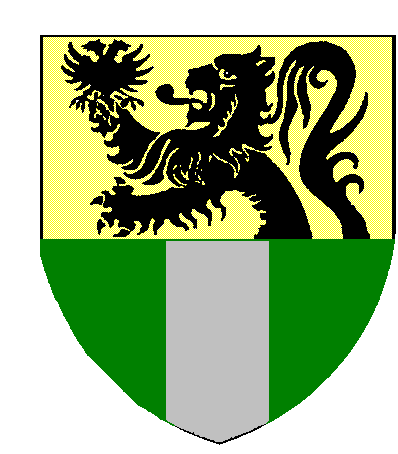 Ref: tpr2020-017Versie:  20/11/2020TIJDELIJK POLITIEREGLEMENT VAN DE BURGEMEESTER